                                                                 T.C.                                                                          SULUSARAY KAYMAKAMLIĞI                                             İlçe Millî Eğitim MüdürlüğüDERS ÜCRETİ KARŞILIĞINDA ve VEKİL ÖĞRETMEN GÖREVLENDİRME DUYURUSUİlgi  :	a) 657 Sayılı Devlet Memurları Kanunu.Milli Eğitim Bakanlığı Yönetici ve Öğretmenlerinin Ders ve Ek Ders Saatlerine İlişkin Karar.Talim ve Terbiye Kurulu’nun 9 Sayılı Kararı.İlgi (a) Kanunun 86.ve 89. Maddesi, ilgi (b) Kararın 9. Maddesinin 2. bendi, Talim ve Terbiye Kurulunun ilgi (c) Kararı doğrultusunda; 2016-2017 Eğitim-Öğretim yılında ek ders ücreti karşılığında yapılacak öğretmen görevlendirmeleri için başvurular; 23/08/2016-06/09/2016 tarihleri arasında aşağıda belirtilen istenen belgeler ile İlçe Milli Eğitim Müdürlüğümüze bizzat başvuracaklardır. Bu tarihler arasında başvuramayan öğretmenler için ihtiyaç bulunması durumunda    ikinci bir başvuru açılacaktır.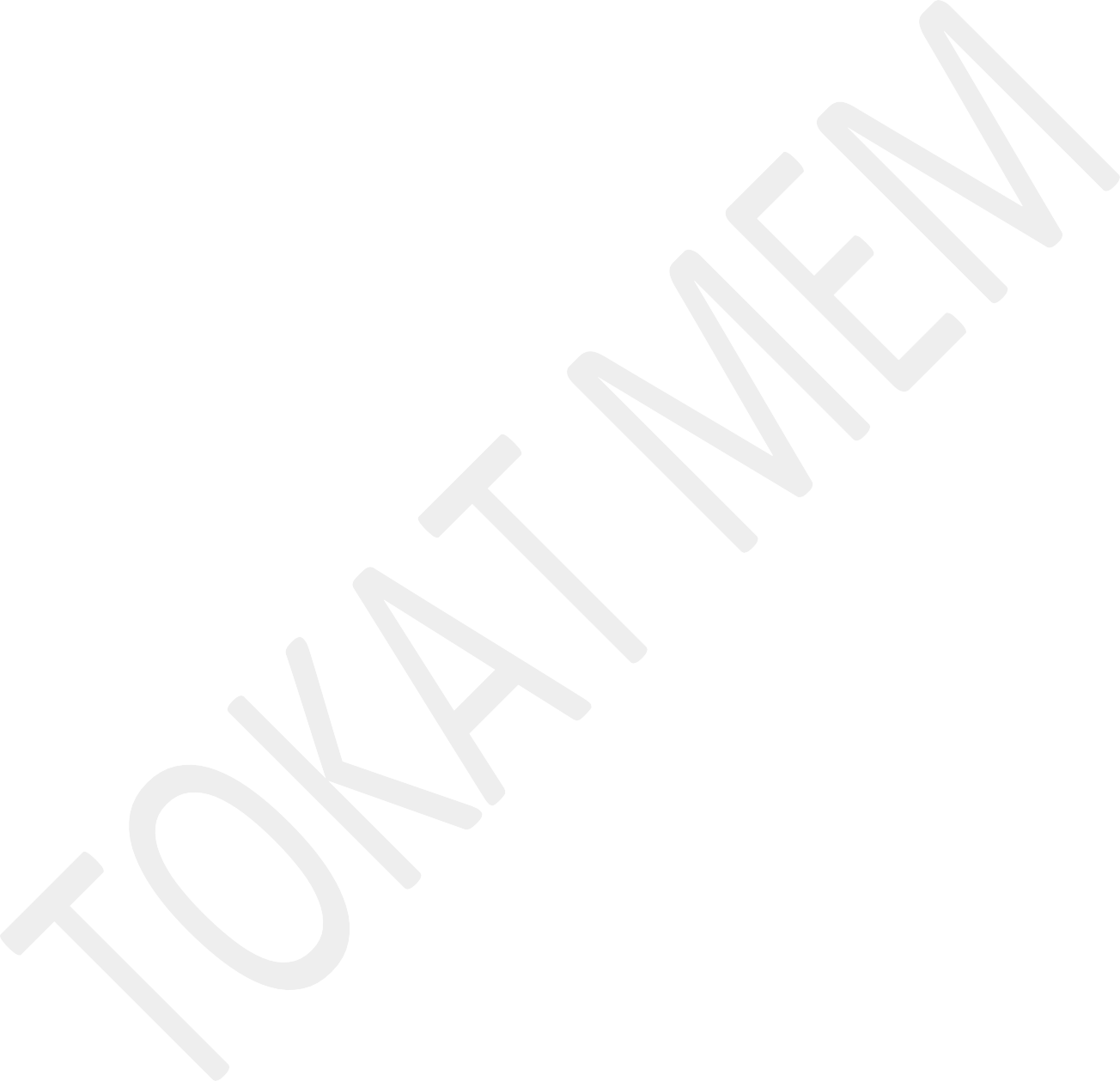 BAŞVURUBaşvurular  sadece Sulusaray  Merkez  okullarına ve  merkeze  bağlı  köy  okullarına yapılacak görevlendirmeler    için geçerli olacak,  ancak diğer İlçe  Milli Eğitim Müdürlüklerinin   talebi doğrultusunda  ilçelere başvuru  bilgileri  verilebilecektir.Başvurular tüm branşlarda alınacak, Müdürlüğümüzün var olan veya oluşacak ihtiyaçları doğrultusunda yıl içerisinde değerlendirme yapılarak görevlendirmeler alınan başvurular arasından yapılacaktır.Yukarıda belirtilen başvuru tarihlerinde başvuran adaylar kendi aralarında branşları bazında sıralanacak, öğretmen ihtiyaçları öncelikle bu listeden karşılanacaktır. Bu tarihten sonra başvuru yapanlar başvuru listesinin (ilgili alanda) bitmesi halinde değerlendirmeye alınacaktır.Başvuru yapanların sıra listesi 07/09/2016 tarihinde Müdürlüğümüz ilan tahtasında   yayınlanacak olup, ihtiyaç bulunan okullara 2016-2017 eğitim-öğretim yılı süresince bu sıralamaya göre görevlendirme yapılacaktır. Müdürlüğümüzün görevlendirme listesinde yer almasına rağmen aynı dönemde başka bir kurumda ve şehirde görevli olan adayların veya atananların Müdürlüğümüze bilgi vermesi gerekmektedir.Başvuru yapanlar başvuru esnasında başvuru ile ilgili belgelerinide teslim edeceklerdir. Beyan ettiği bilgilerde eksik ve hata olan adaya görev verilmeyecektir.Duyurulan adaylardan kendisine ulaşılamayan veya çağrıldığı halde başvuru evraklarını getirmeyenlerin yerine sıradaki kişi görevlendirilecektir. Bu nedenle mağduriyet yaşanmaması için başvuru yapanların iletişim adreslerinin aktif olması gerekmektedir.Göreve başlatılan adaylardan Milli Eğitim Müdürlüğünün kabul ettiği bir mazereti olmadan görevden ayrılanların aynı yıl içinde ve daha sonraki yıllarda başvuruları kabul edilmeyecektir.Göreve başlatılan adaylardan geçerli mazereti olanların ise görevden ayrılmadan 30 gün önce Müdürlüğümüze bilgi vermesi gerekmektedir.10-17/04/2015 tarihli ve 29329 sayılı Resmi Gazetede yayımlanan Milli Eğitim Bakanlığı Öğretmenlerinin Atama ve Yer  Değiştirme Yönetmeliğinde Değişiklik Yapılmasına Dair Yönetmeliğin 3 üncü maddesinde “Herhangi bir branşta norm kadro fazlası bulunan illerde fazla bulunan branşta ek ders ücreti karşılığında görevlendirme yapılamaz, vekil öğretmen çalıştırılamaz.” denildiğinden norm kadro fazlası olan branşlardan ücretli-vekil öğretmen görevlendirmesi yapılmayacaktır.Görevlendirmeler ihtiyaç olan branşlara göre aşağıdaki öncelik sırası dikkate alınarak KPSS* puan sıralaması ve Diploma Notlarına göre yapılacaktır.12-Öğrenciler, mezuniyet durumunu belgelendiremeyenler (diploması veya mezuniyet belgesi olmayanlar) başvuruda bulunamayacaklardır. Başvuruda bulunanların başvurusu geçersiz sayılacaktır.*Sıralamada Kullanılacak Öncelik:KPSS P121	- (2016 KPSS Alan Sınavına Giren Adayların Kullanacağı Puan Türü)KPSS P10	- (2016 KPSS Sınavına Giren Alan Sınavına Girmeyen Öğretmenlerinin Kullanacağı Puan Türü)DİPLOMA NOTU LİSANS	- (Puanı Olmayan Eğit. Fak.ve Fen Edb. Fak. Mezunlarının Diploma Notu)KPSS P3	- (2016 KPSS Sınavına Giren Diğer Fakülte Mezunlarının Kullanacağı Puan Türü)EMEKLİ ÖĞRETMENLER	- (Puan Türü ve Puan Kısmını Boş Bırakacak)EĞİTİM DURUMUOkul Öncesi Öğretmenliği için;Talim Terbiye Kurulu Kararına göre Okul Öncesi Öğretmenliğine kaynak teşkil eden yüksek öğretim programlarından mezun ataması yapılmamış öğretmenlerden, yüksek lisans belgesi/diploması olanlar, (KPSS Puan Üstünlüğü)Talim Terbiye Kurulu Kararına göre Okul Öncesi Öğretmenliğine kaynak teşkil eden yüksek öğretim programlarından mezun (Anadolu Üniversitesi Açık Öğretim Fakültesi mezunları dahil) ataması yapılmamış öğretmenlerden, lisans belgesi/diploması olanlar, (KPSS Puan Üstünlüğü)Üniversitelerin Ev Ekonomisi Yüksek Okulu Çocuk Gelişimi ve Eğitimi Bölümü mezunları, (KPSS Puan Üstünlüğü)Üniversitelerin Okul Öncesi Öğretmenliği, anaokulu öğretmenliği, çocuk gelişimi ve okul öncesi eğitimi öğretmenliği, çocuk gelişimi ve eğitimi öğretmenliği veya çocuk gelişimi ve eğitimi bölümü önlisans mezunları, (Diploma notu üstünlüğü) ve Montösörlük eğitimi uygulayan anaokulu, anasınıfı ve uygulama sınıfında görevlendirilecek adaylarda Montösörlük eğitim belgesi aranacak olup, öncelik bu adaylara verilecekMeslek Yüksekokulu Çocuk Gelişimi ve Eğitimi Bölümü, Sağlık Hizmetleri Meslek Yüksekokulu Çocuk Gelişimi Bölümü, Meslek Yüksekokulu Hemşirelik ve Bakım Hizmetleri Bölümü Çocuk Gelişimi Programı önlisans mezunları, (Diploma notu üstünlüğü)Açık Öğretim Fakültesi Okul Öncesi Eğitimi Öğretmenliği Bölümünde okuyup önlisans mezunu olduğunu belgelendirenler, (Transkript notu üstünlüğü)Kız Meslek Lisesi Çocuk Gelişimi mezunu olup, herhangi bir alanda yüksek okul  mezunu olanlardan okul öncesi eğitim  alanında düzenlenen seminer programını (60 saat) başarı ile tamamlayanlar, (Diploma notu üstünlüğü)Halen ilköğretim okullarında görevli norm kadro fazlası sınıf Öğretmenleri ile sınıf öğretmenliği alanına kaynak teşkil eden yüksek öğrenim programlarından mezun olup atanamamış olanlardan okul öncesi eğitim alanında düzenlenecek ilgi (c ) seminer programını (60 saat ) başarı ile tamamlayanlarTalim Terbiye Kurulu Kararında yer alan alanlardan mezun olup atanamamış olanlardan okul öncesi eğitim alanında düzenlenen seminer programını (60 saat) başarı ile tamamlayanlar; (KPSS puanı üstünlüğü)Diğer Alanlardaki Ders Ücreti Karşılığı ve Vekil Öğretmen Görevlendirme İçin;Eğitim Fakültesi Mezunları veya Fen Edebiyat Fakültesi Mezunları (Pedagojik Formasyon Almış Olanlar)Fen Edebiyat Fakültesi Mezunları (Pedagojik Formasyonu Olmayanlar)Diğer Fakülte MezunlarıEmekli ÖğretmenlerBAŞVURU FORMU DOLDURULURKEN DİKKAT EDİLECEK HUSUSLARBaşvuru formunda yer alan Puan Türü ve Puanı alanına KPSS P121, KPSS P10, KPSS P3, DİPLOMA NOTU puanlarından, durumunuza uygun olan puanı 00.00 (Nokta İşaretini Kullanınız) formatında yazınız.(Sıralamada Kullanılacak Öncelik bölümüne bakınız)2016 yılında yapılan KPSS Lisans sınava girmeyen fakülte mezunları Puan Türü alanına DİPLOMA NOTU LİSANS  yazarak puan alanına diploma notlarını  00.00  (4’lük   sistemin 100’lük  sisteme dönüştürülmüş- Yüzlük  sistem    puanlarını öğrenmek için tıklayınız) formatında yazacakÖnlisans mezunları Puan Türü alanında DİPLOMA NOTU ÖNLİSANS yazarak puan alanına diploma notlarını 00,00  (yüzlük sisteme dönüştürülmüş) formatında yazacak, önlisans mezunları KPSS puanı yazmayacak (Önlisans KPSS puanları dikkate alınmayacaktır.)Emekli Öğretmenler Puan Türü ve Puanı Alanlarına 0 (sıfır) yazacaklarGÖREV VERİLMESİ HALİNDE İSTENECEK BELGELERBaşvuru Dilekçesi ( http://sulusaray60.meb.gov.tr)  adresinden alınacaktır.Diploma veya Mezuniyet Belgesinin aslıyla beraber fotokopisi.Diploma Notu için TranskripNüfus Cüzdanının aslıyla beraber fotokopisi.Fotoğraf (1 Adet)Varsa kurs belgesi aslıyla beraber fotokopisi (İngilizce, Bilgisayar, Okul Öncesi Eğitim Seminer Belgesi (60 saat)vs.)Sabıka Kaydı (E-Devlet sistemi üzerinden alınanlarda geçerli sayılacaktır)Sağlık Raporu (Sağlık ocağından veya aile hekiminden alınan rapor yeterli olacaktır)KPSS belgesi fotokopisiGÖREVLENDİRME TAKVİMİİlgililere ilanen duyurulur.                                                                                         		   Zakir ALMA                                                                                                                                                       İlçe Milli Eğitim MüdürüDuyuru Yapılması ve Sıraların Açıklanması23/08/2016-07/09/2016